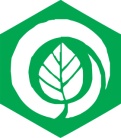 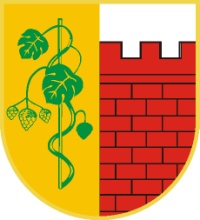 ZP/27-10/2014                                                                                    	 Witnica, 28 listopada 2014 r.		Uczestnicy postępowania 		o udzielenie zamówieniaDotyczy postępowania prowadzonego w trybie przetargu nieograniczonego na usługę pn. „Bankowa obsługa budżetu Gminy Witnica oraz jednostek organizacyjnych w latach 2015-2019".ODPOWIEDŹ NA ZAPYTANIE DO SIWZZamawiający – Gmina Witnica, działając na podstawie art. 38 ust. 1 i 2 ustawy z dnia 29 stycznia 2004 r. Prawo zamówień publicznych (t.j. Dz. U. z 2013 r. poz. 907 z póź. zm.), odpowiada na pytania, jakie wpłynęły od wykonawcy w dniu 27 listopada 2014 roku, w stosunku do treści Ogłoszenia o zamówieniu oraz treści Specyfikacji Istotnych Warunków Zamówienia w przedmiotowym postępowaniu przetargowym.PYTANIE 1.Zwracamy się z wnioskiem o przesunięcie terminu na złożenie oferty na dzień 11 grudnia 2014 r. Określony termin przez Zamawiającego w Specyfikacji istotnych Warunków Zamówienia jest w naszej ocenie zbyt krótki, przez co uniemożliwiający przygotowanie przez Wykonawcę konkurencyjnej oferty. ODPOWIEDŹ:Zamawiający przedłuża termin składania oferty na dzień 10 grudnia 2014 r. do godziny 9.30 . Oferty zostaną otwarte dnia 10 grudnia 2014r. o godz. 09:45. Miejsce składania i otwarcia ofert pozostają bez zmian.PYTANIE 2.Proszę o podanie średniego stanu środków bieżących na rachunkach Gminy Witnica i odrębnie na jednostkach organizacyjnych.ODPOWIEDŹ:Średni stan środków bieżących na rachunkach przedstawia poniższa tabela:PYTANIE 3.Proszę o podanie ilości rachunków objętych usługą konsolidacji wraz z podaniem salda tych rachunków. ODPOWIEDŹ.Usługą konsolidacji objęte są trzy rachunki bankowe. Średnie saldo na tych rachunkach wynosi 163.000,00 zł (miesięcznie).PYTANIE 4.Proszę o podanie informacji, w jakiej walucie są realizowane przelewy zagraniczne. Do jakich krajów są wysyłane oraz jaka jest średnia wartość przelewu.ODPOWIEDŹ:Przelewy zagraniczne realizowane są w walucie euro do Niemiec. Średnia wartość przelewu wynosi 50 euro. PYTANIE 5.Proszę o podanie, z jakiego tytułu będą następowały wypłaty gotówkowe oraz jaka jest ich przewidywana średniomiesięczna ilość. Czy realizacja wypłat gotówkowych odbywa się w określonych terminach, jeżeli tak to proszę o ich podanie?ODPOWIEDŹ:Wypłaty gotówkowe będą następowały z tytułu realizacji czeków oraz list wypłat świadczeniobiorcom świadczeń społecznych. Średniomiesięczna ilość wypłat gotówkowych realizowanych na podstawie czeków przez Gminę i wszystkie jej jednostki wynosi 40. Wypłaty te dokonywane są w zależności od potrzeb, bez określania terminu.Wypłaty dokonywane świadczeniobiorcom świadczeń społecznych dokonywane są w następujących terminach i ilościach:10 – go każdego miesiąca – 80 wypłat20 – go każdego miesiąca – 80 wypłat25 – go każdego miesiąca – 90 wypłat26 – go każdego miesiąca – 200 wypłatPYTANIE 6.Proszę o podanie, przez kogo i z jakiego tytułu będą realizowane wpłaty gotówkowe. Proszę podać przewidywaną miesięczną ilość wpłat gotówkowych. Czy realizacja wpłat gotówkowych odbywa się w określonych dniach w miesiącu, Jeżeli tak to proszę o ich podanie.ODPOWIEDŹ:Wpłaty gotówkowe realizowane będą:Przez pracowników Gminy Witnica oraz jednostek organizacyjnych z tytułu otrzymanych dochodów (podatki, opłaty lokalne, żywienie, najem). Z kasy Urzędu wpłaty do banku dokonywane są w każdy dzień roboczy, natomiast pozostałe jednostki dokonują jednej wpłaty miesięcznie.Przez podatników podatków i opłat lokalnych – wpłaty mogą być dokonywane w każdy dzień roboczy, z tym że nasilenie wpłat następuje w ustawowych terminach, t.j. wpłaty z tytułu czynszów oraz opłaty za gospodarowanie odpadami – do 15-go każdego miesiąca;wpłaty z tytułu podatków - 15.03, 15.05, 15.09, 15.11.PYTANIE 7.W nawiązaniu do punktu nr 3, ppkt. 10 „Wydawanie i obsługa kart płatniczych” zawartego w Specyfikacji Istotnych Warunków Zamówienia proszę o podanie czy karty mają być kartami debetowymi czy obciążeniowymi.ODPOWIEDŹ:Karty płatnicze mają być kartami debetowymi.PYTANIE 8.Proszę o podanie przewidywanej maksymalnej ilości kart (w podziale na karty debetowe, przepłacone i obciążeniowe),  jakie mogą być wydane w okresie obsługi budżetu.ODPOWIEDŹ:Zakłada się, że w okresie obsługi budżetu zostanie wydanych 5 kart debetowych .PYTANIE 9.Proszę o podanie ile maksymalnie może być wydanych kart przedpłaconych w okresie obsługi budżetu.ODPOWIEDŹ:Zamawiający zakłada wydawanie kart przedpłaconych dla świadczeniobiorców świadczeń społecznych. Obecnie ze świadczeń społecznych korzysta 450 osób, jednak Zamawiający na dzień dzisiejszy nie może w sposób wiążący przewidzieć maksymalnej ilości kart. Zamawiający nie przewiduje wprowadzenia kart przedpłaconych od dnia 01.01.2015 r., zastrzega sobie jedynie prawo do wprowadzenia kart w dowolnym okresie trwania umowy z Wykonawcą.PYTANIE 10.Proszę o podanie prognozowanej miesięcznej liczy zasileń kart przedpłaconych.ODPOWIEDŹ:Prognozowanej miesięcznej liczb zasileń kart przepłaconych wynosi 450.PYTANIE 11Czy karty przedpłacone mają być personalizowane czy niepersonalizowane?ODPOWIEDŹ:Karty przedpłacone mają być personalizowane.PYTANIE 12.W jakiej wysokości przewidywane jest średnie saldo wykorzystania kredytu w rachunku bieżącym?ODPOWIEDŹ:Przewidywane średnie saldo wykorzystania kredytu w rachunku wynosi 1.000.000,00 zł.PYTANIE 13.Proszę o podanie ilu pracowników w podziale na Gminę i jednostki organizacyjne podlegałoby przeszkoleniu z zakresu użytkowania systemu bankowości elektronicznej i w jaki terminie miałoby nastąpić przeszkolenie.ODPOWIEDŹ:Przeszkoleniu podlegałyby 4 osoby z Gminy oraz 8 osób z jednostek organizacyjnych. Przeszkolenie ma nastąpić do 02 stycznia 2015 r.PYTANIE 14.Czy Zamawiający dopuszcza, aby wyciągi bankowe i załączniki były przekazywane wyłącznie za pośrednictwem systemu bankowości elektronicznej?ODPOWIEDŹ:Zmawiający nie dopuszcza, aby wyciągi bankowe i załączniki były przekazywane wyłącznie za pośrednictwem systemu bankowości elektronicznej.PYTANIE 15.Czy Zamawiający dopuszcza możliwość odstąpienia od dostarczania do siedziby Zamawiającego przez Wykonawcę Zamówienia wyciągów bankowych w formie papierowej?ODPOWIEDŹ:Zamawiający nie dopuszcza możliwość odstąpienia od dostarczania do siedziby Zamawiającego przez Wykonawcę Zamówienia wyciągów bankowych w formie papierowej. Wyciągi dostarczane będą zgodnie z opisem w rozdz. 3 pkt. 7b.PYTANIE 16.Czy Zamawiający dopuszcza możliwość odstąpienia od warunku, by przelewy wysoko kwotowe (powyżej 1 mln zł.) realizowane były w czasie rzeczywistym?ODPOWIEDŹ:Zamawiający dopuszcza możliwość odstąpienia od warunku, by przelewy wysoko kwotowe (powyżej 1 mln zł.) realizowane były w czasie rzeczywistym, za wyjątkiem przelewu złożonego w banku Wykonawcy w formie papierowej, który ma zostać zrealizowany w systemie SORNBET.PYTANIE 17.Czy Zamawiający dopuszcza możliwość autoryzacji transakcji w systemie bankowości elektronicznej za pomocą kart nie imiennych, a przypisanych identyfikatorem do upoważnionych pracowników.ODPOWIEDŹ:Zamawiający dopuszcza możliwość autoryzacji transakcji w systemie bankowości elektronicznej za pomocą kart przypisanych identyfikatorem do upoważnionych pracowników.L.p.Nazwa jednostkiŚredni stan środków na rachunku1Gmina Witnica                                                     500 000,00 zł JEDNOSTKI BUDŻETOWEJEDNOSTKI BUDŻETOWEJEDNOSTKI BUDŻETOWE2Szkoła Podstawowa w Dabroszynie                                                         5 000,00 zł 3Zespół Szkolno-Przedszkolny w Witnicy                                                       25 000,00 zł 4Zespół Edukacyjny w Nowinach Wielkich                                                       17 900,00 zł 5Miejsko-Gminy Ośrodek Pomocy Społecznej                                                     148 500,00 zł 6Środowiskowy Dom Samopomocy                                                         5 300,00 zł 7Gimnazjum                                                       25 300,00 zł  INSTYTUCJE KULTURY  INSTYTUCJE KULTURY  INSTYTUCJE KULTURY 8Miejski Dom Kultury                                                         3 300,00 zł 9Miejska Biblioteka Publiczna                                                         9 700,00 zł RazemRazem                                                    740 000,00 zł 